CARRIER OBJECTIVE                                                             To work in a Dynamic Environment where I can Excel by utilizing my Potential and Broaden my Horizons by complementing the theoretical knowledge with Practical Experience of the Professional life, experiencing the Culture of Team work and Individual Excellence along the way.PERSONAL PROFILEDate of Birth:	03-03-1991Visa status:	         Visit visaMarital status:       Single Nationality:		pakistaniACADEMIC QUALIFICATION                                                            UNIVERSITY OF THE PUNJAB,Lahore,PakistanPHARM-D(2009-2014)               1st Division Marks: 3044/4550       percentage: 66.90%Govt. Islamia COLLEGE, lahore (2007-2009)FSc. (Pre-medical)              926/1100Govt higher secondary school for girls, lahore (2005-2007)MATRICULATION                747/850Work experience:Internee at servaid pharmacy.8 months experience as trainee pharmacist at fazal dins pharma plus.           PROJECTS & ACHIEVEMENTSPharmaceutical Technology Project on Dosage Form      Development (Ibuprofen Tablets)                                   Clinical Project on Acute Lymphocytic LeukemiaAchieved A Grade in batch (2009 – 2014)Clinical pharmacy project on trends of vaccination in PakistanAchieved scholarship in four professional years of pharmacy.MAJOR SUBJECTSClinical PharmacyDispensing and community pharmacyBio PharmaceuticsHospital PharmacyIndustrial PharmacyPharmaceutical quality controlPharmacognosy Pharmacology and therapeuticsPharmaceutical TechnologyTECHNICAL PROFICIENCYPatient CounselingDrug Information ServicesCompounding And DispensingDosage AdjustmentDrug’s Kinetics and DynamicsQuality control testsEXTRA CURRICULAR ACTIVITIES & SkillsInterested in English literatureBasic knowledge of MS excel and wordGood at Problem SolvingAccustomed to working under pressureWorked in various Teamwork related situations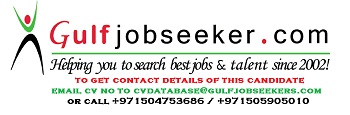 Gulfjobseeker.com CV No: 1464156